Summer Transition Work Business Studies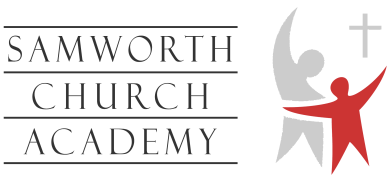 HintsYou need to include:A clear analysis of the wants and needs of your customersAn explanation as to how your VR product will meet their needsJustification for all aspects of the marketing mixAnalysis of the external factors that influenced your marketing decisionsA market map showing where you would place your productUseful websiteshttps://www.youtube.com/watch?v=CI_8zlWcuvIhttps://www2.deloitte.com/global/en/pages/technology-media-and-telecommunications/articles/tmt-pred16-media-virtual-reality-billion-dollar-niche.html#http://uk.businessinsider.com/virtual-and-augmented-reality-markets-will-reach-162-billion-by-2020-2016-8http://uk.businessinsider.com/the-virtual-reality-market-is-heating-up-2016-8Do your own research too.